FNS-640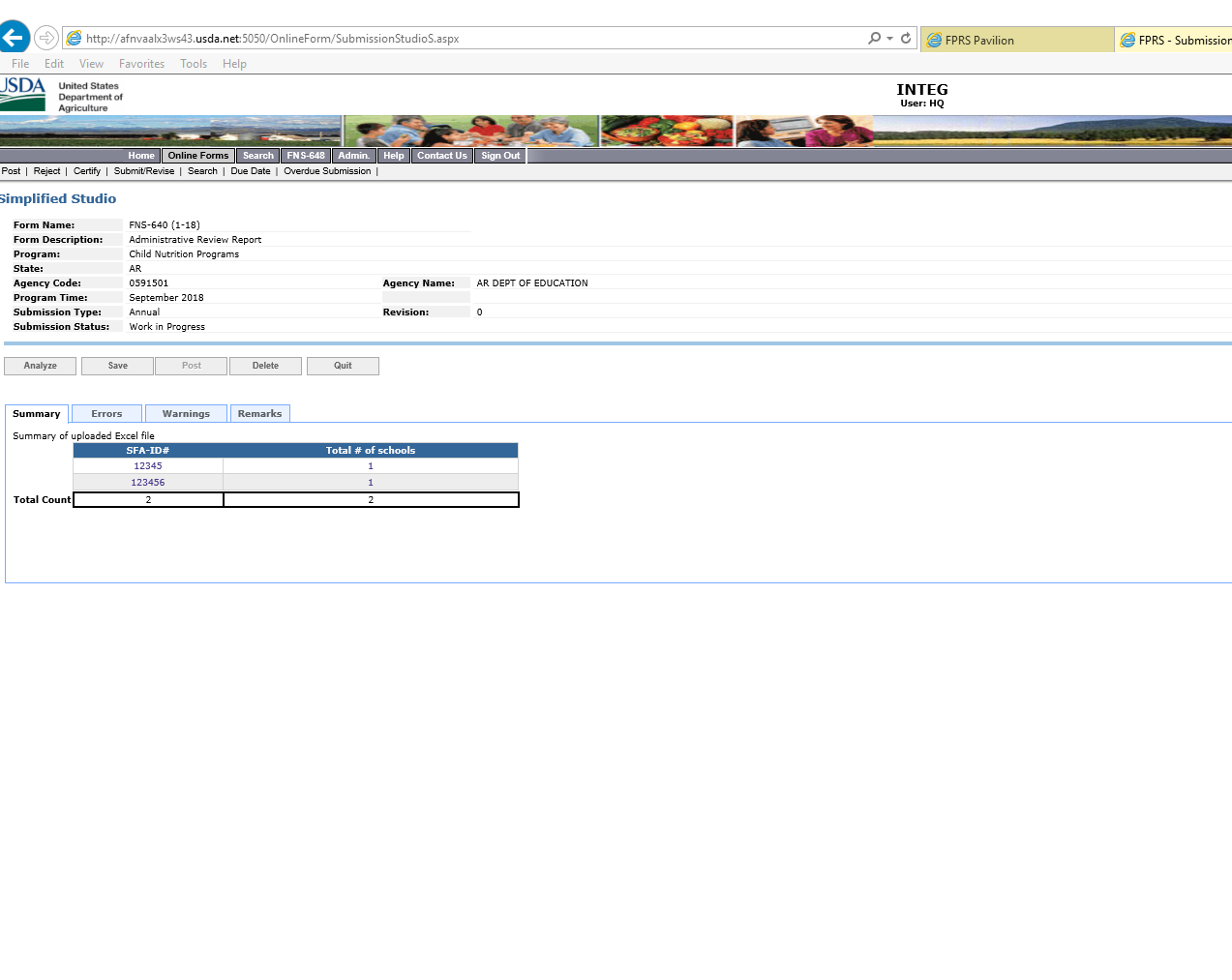 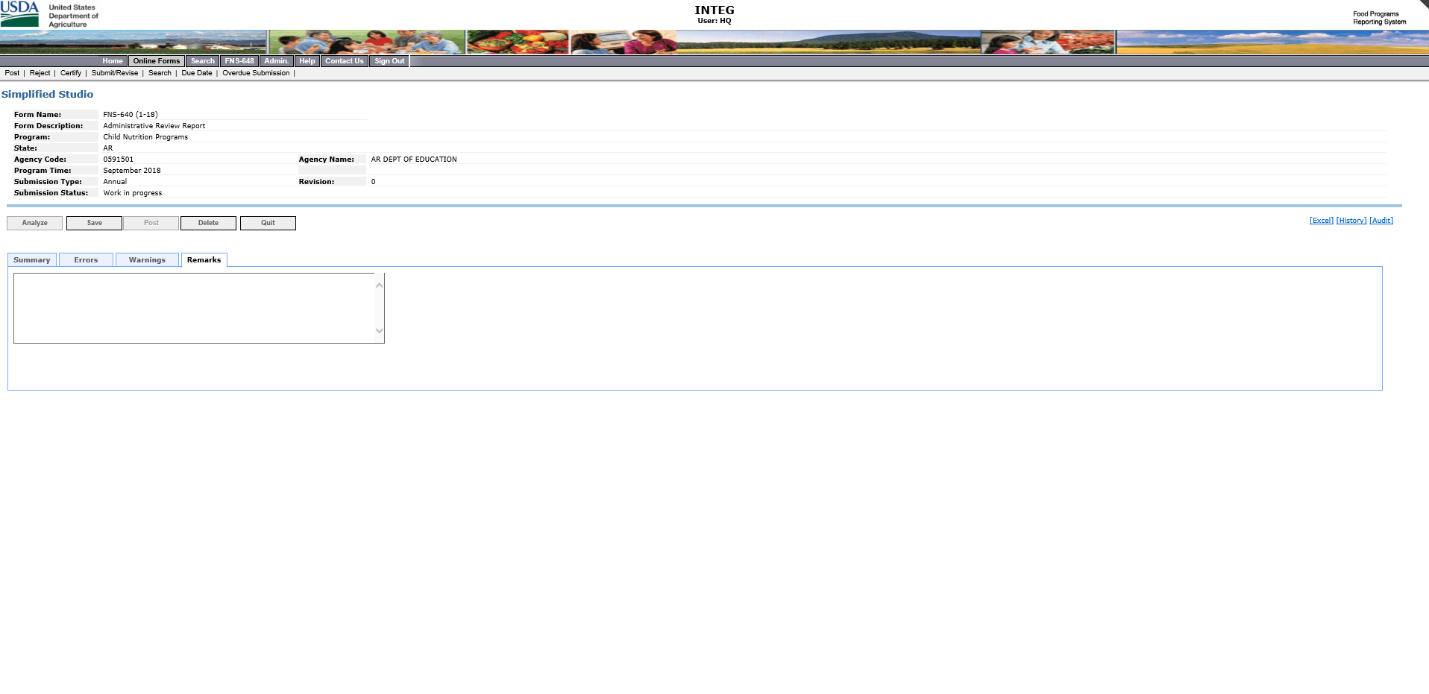 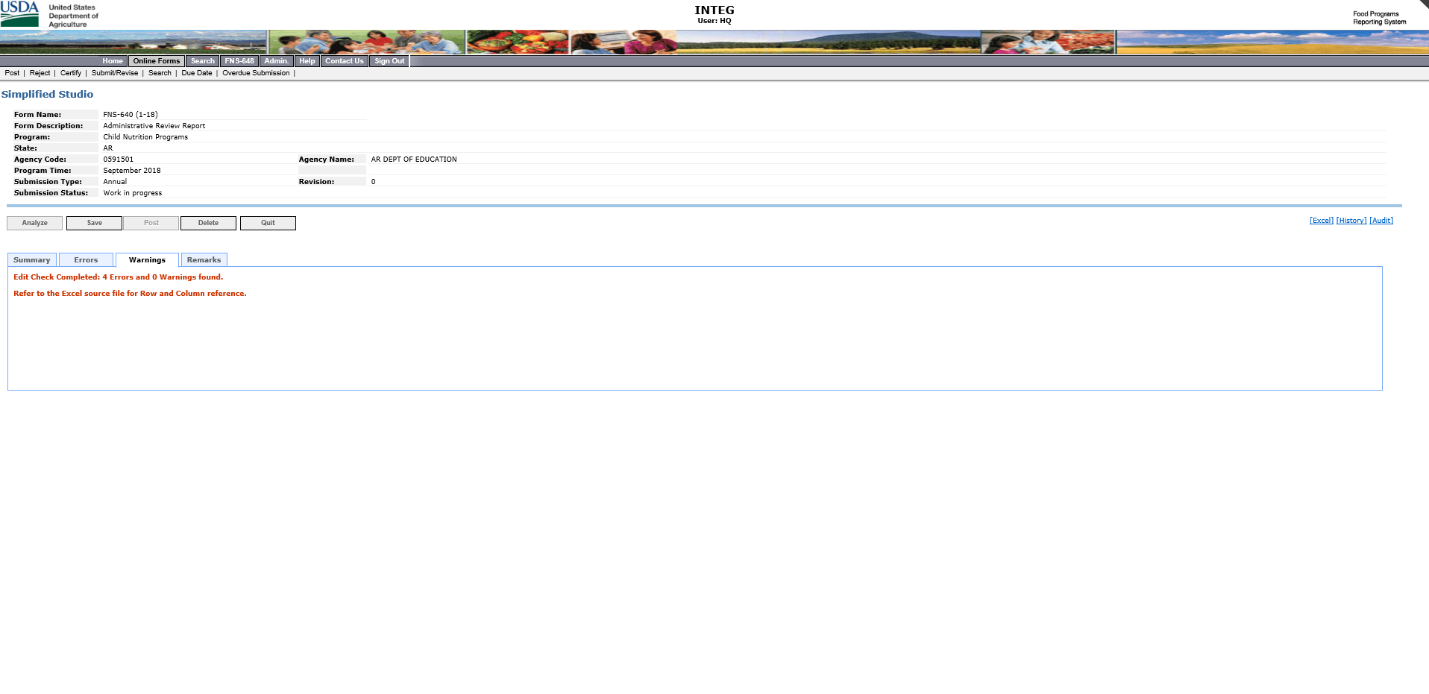 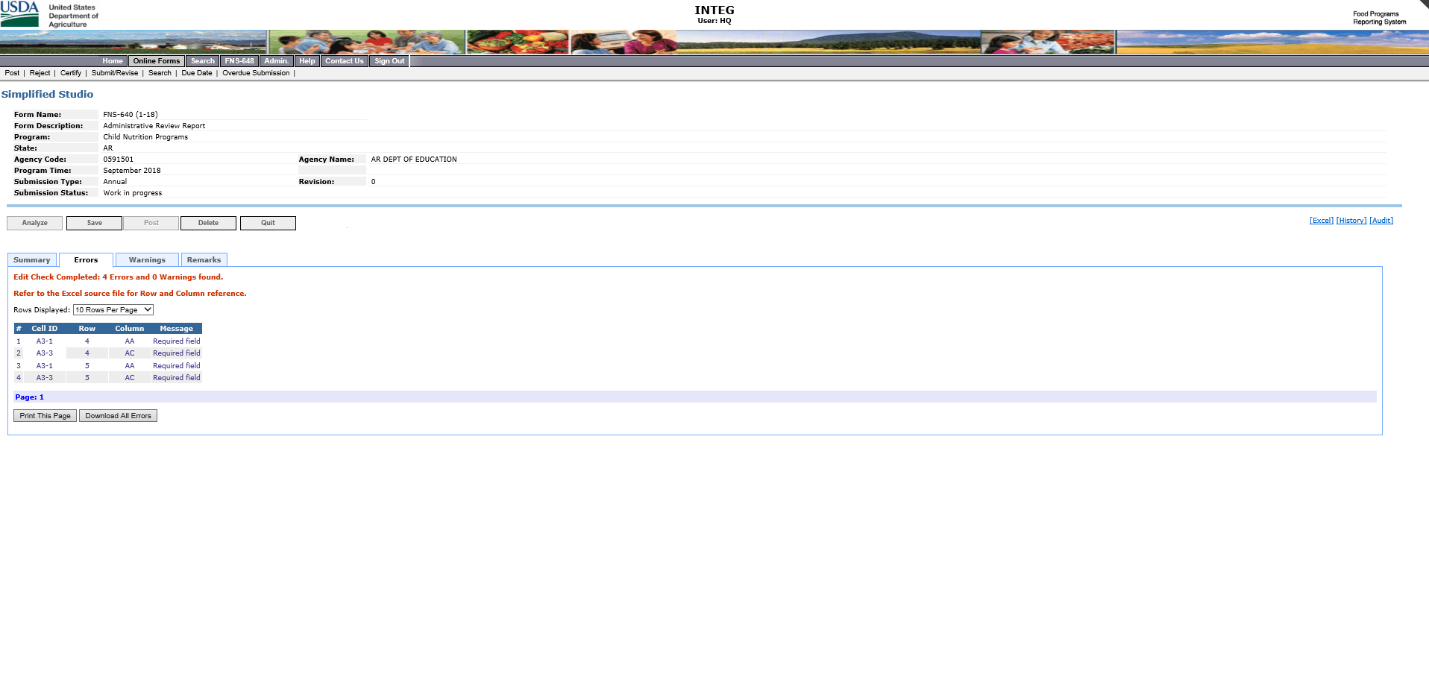 